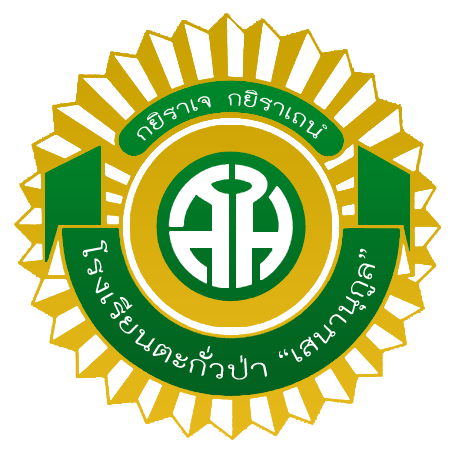 แผนการจัดกิจกรรมการเรียนรู้“ลดเวลาเรียน เพิ่มเวลารู้”กิจกรรม...............................(ใส่ชื่อกิจกรรมใหญ่ เช่น กิจกรรมเพิ่มเวลารู้ตามระดับชั้น/กิจกรรมเพิ่มเวลารู้ทักษะวิชาการ เป็นต้น)กิจกรรม...............................(ใส่ชื่อกิจกรรมย่อย เช่น ตัดผมนักเรียน/ทำอาหาร เป็นต้น)ชั้นมัธยมศึกษาปีที่...................ภาคเรียนที่ ........... ปีการศึกษา ............ผู้รับผิดชอบ……………………………………………..โรงเรียนตะกั่วป่า “เสนานุกูล”สำนักงานเขตพื้นที่การศึกษามัธยมศึกษา เขต 14โครงสร้างจัดเวลาเรียนกิจกรรมลดเวลาเรียน เพิ่มเวลารู้กิจกรรม...............................................แผนการจัดกิจกรรม “ลดเวลาเรียน เพิ่มเวลารู้” ชื่อกิจกรรม ................................................................................................................................................................เวลาที่ใช้…………………………………………………………………………………………………………………………………วัตถุประสงค์ 3.1..........................................................................................................................................................3.2..........................................................................................................................................................กิจกรรมการเรียนรู้4.1..........................................................................................................................................................4.2..........................................................................................................................................................4.3..........................................................................................................................................................สื่อการเรียนรู้และแหล่งการเรียนรู้5.1..........................................................................................................................................................5.2..........................................................................................................................................................5.3..........................................................................................................................................................การวัดและการประเมินผลสังเกตพฤติกรรมนักเรียนในเรื่องต่อไปนี้สังเกตพฤติกรรมของนักเรียนขณะปฏิบัติกิจกรรมสังเกตความสำเร็จของผลงาน ในการปฏิบัติกิจกรรมแบบสอบถามความพึงพอใจต่อการเข้าร่วมกิจกรรมของนักเรียน 			 		 		 		น้อยที่สุด 		น้อย 		ปานกลาง 	มาก 		มากที่สุดภาพประกอบ (ถ้ามี)อ้างอิงแหล่งที่มาของข้อมูล (ถ้ามี)( ให้แนบใบงาน /ใบกิจกรรม  /แบบประเมินด้านหลังแผนการจัดกิจกรรม)ตัวอย่างแบบประเมินความพึงพอใจแบบประเมินความพึงพอใจกิจกรรม Evolution Danceชื่อ-สกุลผู้บันทึก................................................................ชั้น..............เลขที่...............วันเดือนปี............................................................เวลา...................................ความพึงพอใจต่อกิจกรรมที่ปฏิบัติ……………………………………………………………………………………………………………………………………………..…………………………………………………………………………………………………………………………………………………………..…………………………………………………………………………………………………………………………………………………………………..………………………………………………………………………………………………………………………………………………………………..ความพึงพอใจต่อความรู้/ประสบการณ์ที่ได้รับ……………………………………………………………………………………………………………………………………………..…………………………………………………………………………………………………………………………………………………………..…………………………………………………………………………………………………………………………………………………………………..……………………………………………………………………………………………………………………………………………………………….. ความพึงพอใจในภาพรวมของการเข้าร่วมกิจกรรม มากที่สุด	 มาก		 ปานกลาง	 น้อย	 น้อยที่สุดความคิดเห็นหรือข้อเสนอแนะอื่นๆ……………………………………………………………………………………………………………………………………………..…………………………………………………………………………………………………………………………………………………..………..…………………………………………………………………………………………………………………………………………………………………..………………………………………………………………………………………………………………………………แบบบันทึกการทบทวนหลังการปฏิบัติงาน (After Action Review : AAR)โรงเรียนตะกั่วป่า “เสนานุกูล”หมายเหตุ การจัดทำ AAR ทำภาคเรียนละ 2 ครั้งการนิเทศติดตามข้อเสนอแนะจากคณะกรรมการนิเทศติดตามบันทึกอื่นๆรายชื่อนักเรียนภาพการจัดกิจกรรมเอกสารประกอบกิจกรรมฯลฯที่ชื่อกิจกรรมจำนวน(คาบ/ชั่วโมง) สอดคล้องกับ4Hสอดคล้องกับ4Hสอดคล้องกับ4Hสอดคล้องกับ4Hสอดคล้องกับหมวดกิจกรรม/กลุ่มกิจกรรมสอดคล้องกับหมวดกิจกรรม/กลุ่มกิจกรรมหมายเหตุที่ชื่อกิจกรรมจำนวน(คาบ/ชั่วโมง) HEADHANDHEARTHEALTHหมวดกิจกรรมที่กลุ่มกิจกรรมที่หมายเหตุรวมรวมเรียนผู้อำนวยการโรงเรียนตะกั่วป่า “เสนานุกูล”ผู้อำนวยการโรงเรียนตะกั่วป่า “เสนานุกูล”ผู้อำนวยการโรงเรียนตะกั่วป่า “เสนานุกูล”ชื่องานAAR ครั้งที่วัน/เวลาที่เริ่มปฏิบัติงานวัน/เวลาที่สิ้นสุดการปฏิบัติงานวันที่ทำ AARเวลาเริ่ม-สิ้นสุดผู้ร่วม AARผู้ร่วม AARผู้ร่วม AARเป้าหมายของงานเป้าหมายของงานเป้าหมายของงานเป้าหมายของงานผลการปฏิบัติงาน/ผลลัพธ์ที่เกิดขึ้นจริง (โดยสรุป)ผลการปฏิบัติงาน/ผลลัพธ์ที่เกิดขึ้นจริง (โดยสรุป)ผลการปฏิบัติงาน/ผลลัพธ์ที่เกิดขึ้นจริง (โดยสรุป)ผลการปฏิบัติงาน/ผลลัพธ์ที่เกิดขึ้นจริง (โดยสรุป)งาน/ขั้นตอนี่ทำได้ดีงาน/ขั้นตอนี่ทำได้ดีงาน/ขั้นตอนี่ทำได้ดีงาน/ขั้นตอนี่ทำได้ดีงาน/ขั้นตอนี่ทำได้ไม่ดีงาน/ขั้นตอนี่ทำได้ไม่ดีงาน/ขั้นตอนี่ทำได้ไม่ดีงาน/ขั้นตอนี่ทำได้ไม่ดีอุปสรรค/ข้อจำกัด/ข้อขัดข้อง ที่พบในระหว่างการปฏิบัติงานอุปสรรค/ข้อจำกัด/ข้อขัดข้อง ที่พบในระหว่างการปฏิบัติงานอุปสรรค/ข้อจำกัด/ข้อขัดข้อง ที่พบในระหว่างการปฏิบัติงานอุปสรรค/ข้อจำกัด/ข้อขัดข้อง ที่พบในระหว่างการปฏิบัติงานประเด็นที่ได้เรียนรู้ประเด็นที่ได้เรียนรู้ประเด็นที่ได้เรียนรู้ประเด็นที่ได้เรียนรู้ข้อปฏิบัติในการทำงานครั้งต่อไปข้อปฏิบัติในการทำงานครั้งต่อไปข้อปฏิบัติในการทำงานครั้งต่อไปข้อปฏิบัติในการทำงานครั้งต่อไปครั้งที่วันเดือนปีข้อเสนอแนะเพิ่มเติม